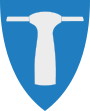 Tilsettinger Flakstad kommune andre halvår 2017:Solhøgda bo- og behandlingssenter:Anton N. Arntsen – Kjøkkenassistent 47% vikariatRamberg skole:Karin Fredriksen – Lærer for fremmedsprålige elever 50% midlertidig stillingRagnhild Furset – Lærer 50% midlertidig stillingEspen Bekkelund – Rektor 100% vikariatFlakstad kulturskoleJørn Ingebrigtsen – Kulturskolerektor 70% VikariatTeknisk enhetSondre Eriksen – Driftsoperatør 100% fast stillingLærlingRonja Olsen – Tjenesten for funksjonshemmede